宜蘭縣凱旋國民小學101學年度營養教育成果報告活動名稱含糖飲料主 講 者李孟洵營養師主辦單位凱旋國小協辦單位慶豐企業社活動時間102.03.22活動地點視聽中心參加對象1-3年級參加人數130人活動內容概述針對含糖飲料定義、認識說明。用影片劇情方式辨別選擇含糖飲料。講師與小朋友互動問答方式，加強小朋友對含糖飲料的吸收認識。針對含糖飲料定義、認識說明。用影片劇情方式辨別選擇含糖飲料。講師與小朋友互動問答方式，加強小朋友對含糖飲料的吸收認識。針對含糖飲料定義、認識說明。用影片劇情方式辨別選擇含糖飲料。講師與小朋友互動問答方式，加強小朋友對含糖飲料的吸收認識。檢討與建議事項無無無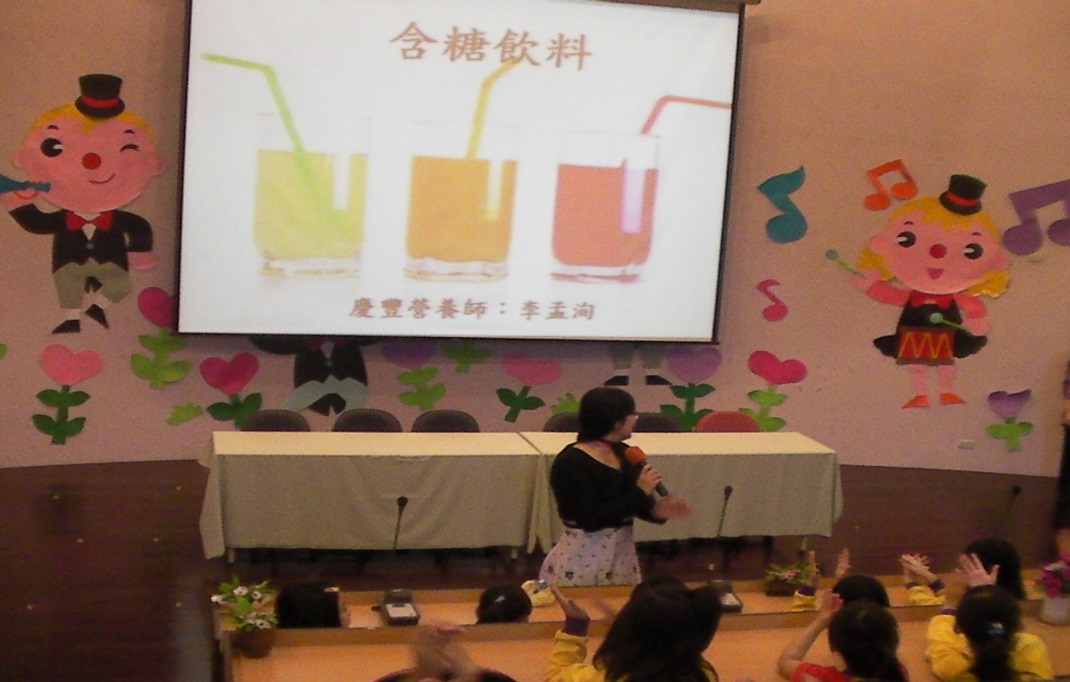 辦理情形說明：講師的介紹說明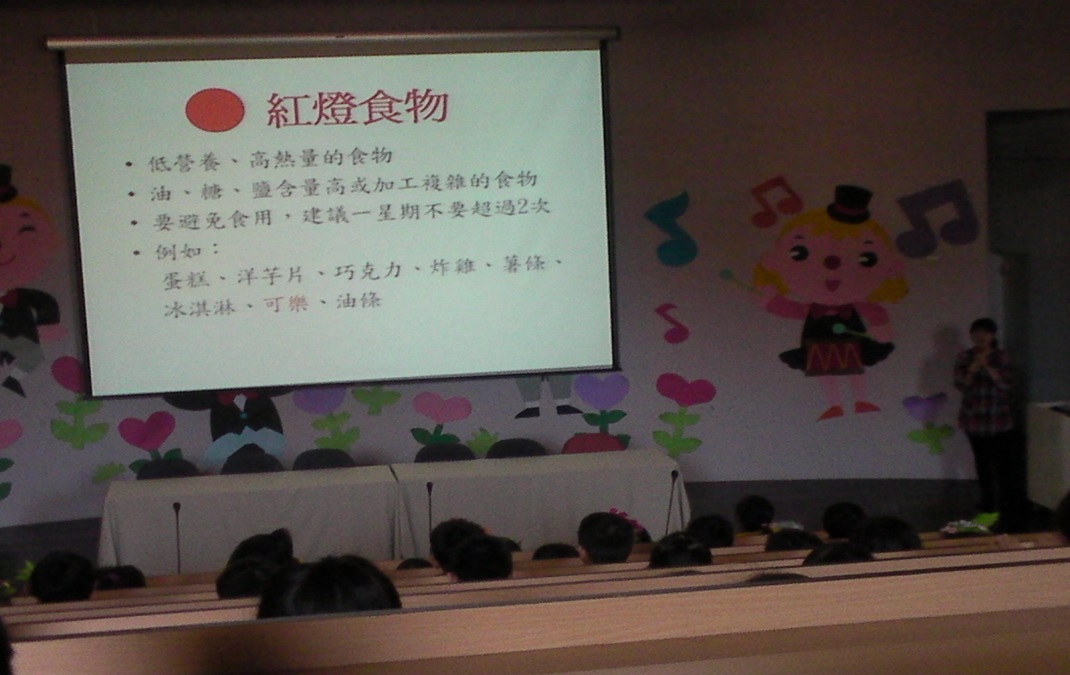 辦理情形說明：講師含糖飲料辨別說明